https://link.springer.com/chapter/10.1007/978-981-19-9638-2_68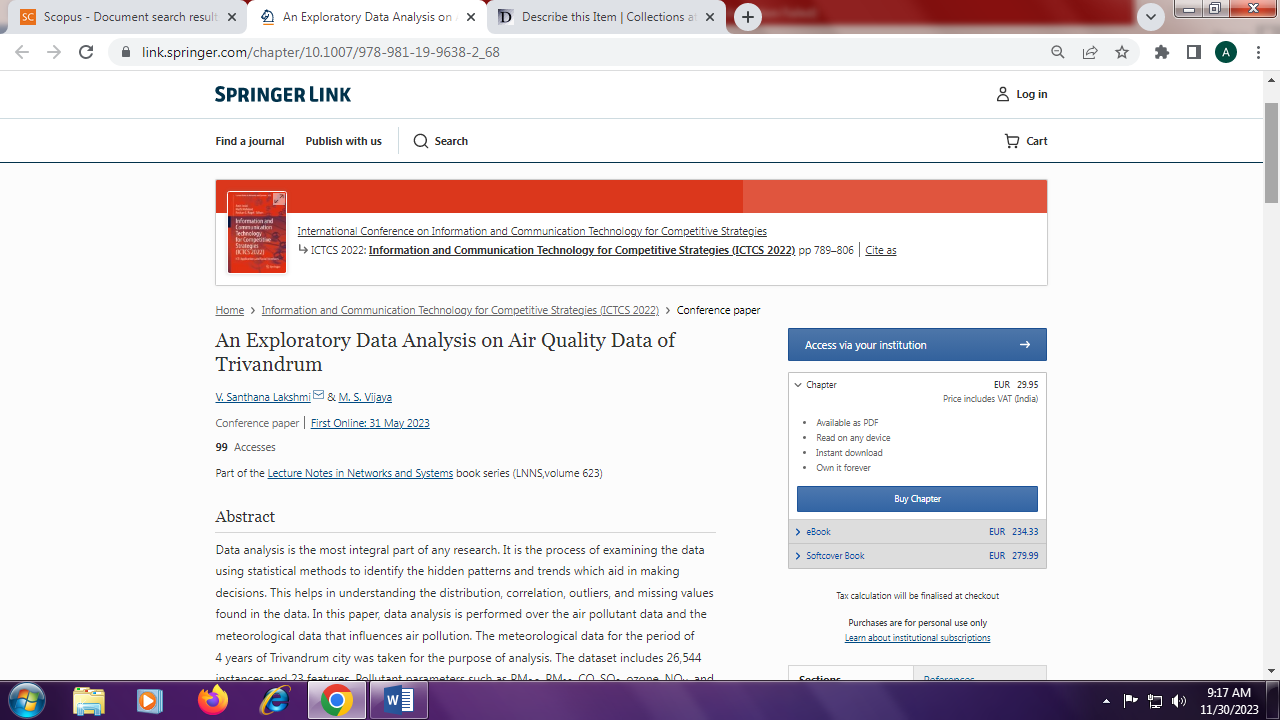 